The Family Court of the State of Delaware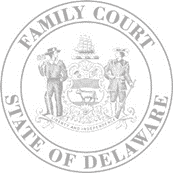 In and For  New Castle County  Kent County  Sussex CountyFINAL ORDER FOR TERMINATION OF PARENTAL RIGHTS,)))))))))     File No.:Petitioner)))))))))     File No.:       v.       v.)))))))))     Petition No.:,)))))))))     Petition No.:,)))))))))Respondent)))))))))         AND NOW, TO WIT, this         AND NOW, TO WIT, thisday of,the Petition ofthe Petition offor the Termination of Parental Rights offor the Termination of Parental Rights offor the Termination of Parental Rights offor the Termination of Parental Rights offor the Termination of Parental Rights ofhaving been presented to and duly considered by this Courthaving been presented to and duly considered by this Courthaving been presented to and duly considered by this Courthaving been presented to and duly considered by this Courthaving been presented to and duly considered by this Courthaving been presented to and duly considered by this Courthaving been presented to and duly considered by this Courthaving been presented to and duly considered by this Courthaving been presented to and duly considered by this Courtand the Court being satisfied from the evidence presented at the hearing on said Petition that the grounds for and the Court being satisfied from the evidence presented at the hearing on said Petition that the grounds for and the Court being satisfied from the evidence presented at the hearing on said Petition that the grounds for and the Court being satisfied from the evidence presented at the hearing on said Petition that the grounds for and the Court being satisfied from the evidence presented at the hearing on said Petition that the grounds for and the Court being satisfied from the evidence presented at the hearing on said Petition that the grounds for and the Court being satisfied from the evidence presented at the hearing on said Petition that the grounds for and the Court being satisfied from the evidence presented at the hearing on said Petition that the grounds for and the Court being satisfied from the evidence presented at the hearing on said Petition that the grounds for and the Court being satisfied from the evidence presented at the hearing on said Petition that the grounds for and the Court being satisfied from the evidence presented at the hearing on said Petition that the grounds for and the Court being satisfied from the evidence presented at the hearing on said Petition that the grounds for and the Court being satisfied from the evidence presented at the hearing on said Petition that the grounds for and the Court being satisfied from the evidence presented at the hearing on said Petition that the grounds for Termination of Parental Rights as defined by 13 Del.C. § 1103 have been established.Termination of Parental Rights as defined by 13 Del.C. § 1103 have been established.Termination of Parental Rights as defined by 13 Del.C. § 1103 have been established.Termination of Parental Rights as defined by 13 Del.C. § 1103 have been established.Termination of Parental Rights as defined by 13 Del.C. § 1103 have been established.Termination of Parental Rights as defined by 13 Del.C. § 1103 have been established.Termination of Parental Rights as defined by 13 Del.C. § 1103 have been established.Termination of Parental Rights as defined by 13 Del.C. § 1103 have been established.Termination of Parental Rights as defined by 13 Del.C. § 1103 have been established.Termination of Parental Rights as defined by 13 Del.C. § 1103 have been established.Termination of Parental Rights as defined by 13 Del.C. § 1103 have been established.Termination of Parental Rights as defined by 13 Del.C. § 1103 have been established.Termination of Parental Rights as defined by 13 Del.C. § 1103 have been established.Termination of Parental Rights as defined by 13 Del.C. § 1103 have been established.	IT IS ORDERED that all parental rights of the said	IT IS ORDERED that all parental rights of the said	IT IS ORDERED that all parental rights of the said	IT IS ORDERED that all parental rights of the said	IT IS ORDERED that all parental rights of the said	IT IS ORDERED that all parental rights of the said	IT IS ORDERED that all parental rights of the saidwith respect tobe and they are hereby terminated and transferred to be and they are hereby terminated and transferred to be and they are hereby terminated and transferred to be and they are hereby terminated and transferred to be and they are hereby terminated and transferred to be and they are hereby terminated and transferred to be and they are hereby terminated and transferred to be and they are hereby terminated and transferred to the Petitioner,......Judge SignatureJudge Print